别墅对讲说明书一、简介感谢您使用我们的可视对讲门铃系列产品，本产品系成熟专业设计，为您提升家居的品味格调。本产品具备监看、对讲、开锁等功能。摄像头采用自动高亮辅光，在夜晚可以辨别来访者身份。本产品采用先进的CPU处理芯片，在声音与视频传输技术上具独到优势，比同类产品大幅度提高了产品的稳定性及耐用性。本产品广泛应用于单户别墅、排屋、办公室及厂区保安等场所。二、产品结构功能说明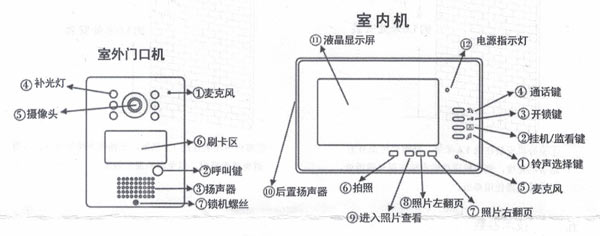 来访者按下室外门口机②呼叫键按钮，室内机立刻响起和旋铃声（室内若无人响应时，30秒自动进入待机状态），当您轻按下通话键④后，可与来访者允许来访者进入时，按下开锁键③即可开锁；您也可以主动按下室内机的挂机/监看键②，主动监看室外门口情况。监看时，室外机可以呼入，在此过程中，再按一次挂机/监看键②即可关闭视频。也可以按下通话键与室外门口机对讲，如需开锁，按下开锁键③后，门锁即时打开。基于安全考虑，避免误操作开锁，必须在监视或通话状态下才能开锁。如您不想任何来访者按下室外门口机的门铃按钮打扰您时，只需要在待机状态时持续按住铃声选择键①5秒后自动进入免打扰状态。免打扰状态下按通话键④5秒后，自动解除免打扰状态。进入正常待机状态。室内机内置多首和旋铃声供用户选择，如您需要更换彩铃，可以按一次挂机/监看键②进入监看模式，再依次按铃声选择键①，您可以依次试听到悦耳的和旋铃声，当试听到自己喜欢的铃声时，只需要按一下挂机键②即可保存为您的默认和旋铃声。自动拍照功能：每次访客均有记录，也可主动打开监视按拍照键⑥拍照保存，以供查看（注：具有拍照功能的室内机才能实现此功能）。三、接线方式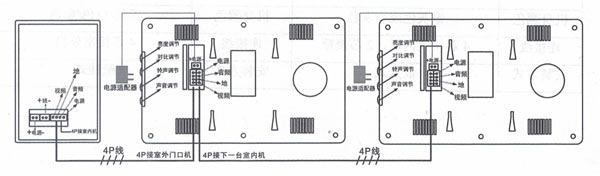 当室外门口机至室内机4P连接线在30至50米时，连接线使用RVV4x0.5的线缆；大于50米时，连接线请使用RVV4x1.0的线缆，或使用SYV75-5视频线。通话声音、铃声、视频亮度、色彩度，您可以在机器侧面的电位器上调节，直到您认为适宜的位置。（按布线建议可以最大程度展现上佳的视频效果）。四、安装方式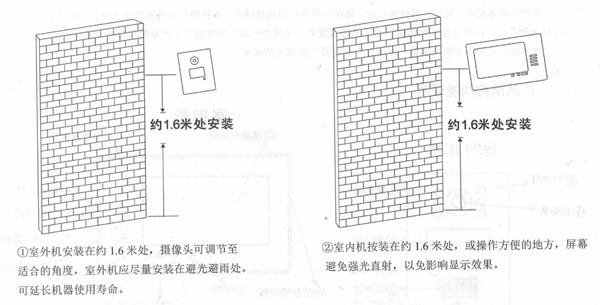 五、技术参数室外门口机室外门口机室内机室内机摄像头1/3CCD3.6mm屏幕尺寸7寸分辨率420TVL屏幕分辨率800*480夜视方式补光灯通话方式免提式最低照度0LUX铃声多首和弦铃声机身材质铝合金或ABS塑胶输入电压DC15V 1Ah机身颜色银灰色或金灰色机身材质铝合金面板或ABS塑胶连接线4芯接室内机，2芯接锁机身颜色黑色/白色/金色安装方式嵌入式连接线4芯接室内机安装方式壁挂式